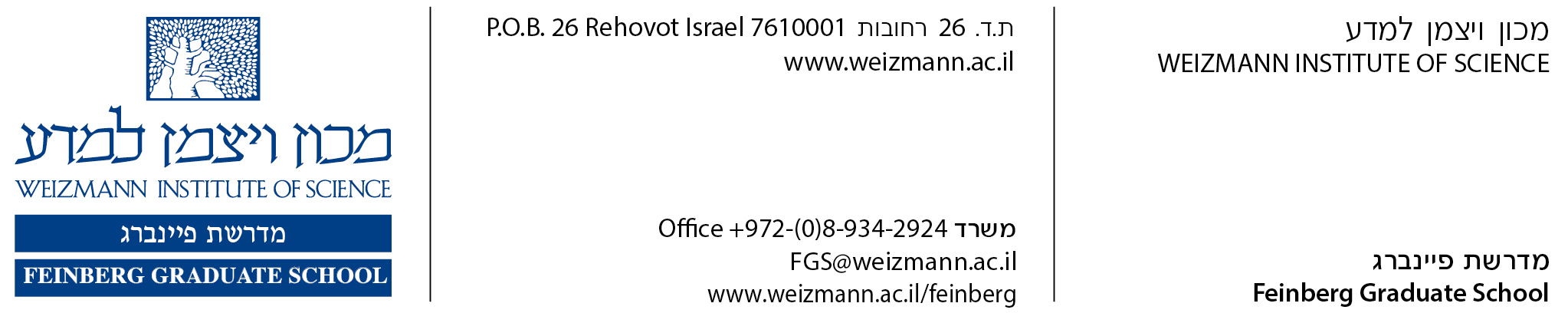 External Course Approval Form
Date:Student’s name:Advisor’s name:Course title:	Link (if available:	Offered by:		Brief outline:	Summary of benefits: 